Проект. Срок антикоррупционной экспертизы 3 дня.ИВАНОВСКАЯ ОБЛАСТЬАДМИНИСТРАЦИЯ ЮЖСКОГО МУНИЦИПАЛЬНОГО РАЙОНАПОСТАНОВЛЕНИЕ от                        № г. ЮжаО внесении изменений в постановление Администрации Южского муниципального района от 29.12.2017 № 1362-п«Об утверждении муниципальной программы «Развитие культуры Южского муниципального района»»В соответствии со статьей 179 Бюджетного кодекса Российской Федерации, постановлением Администрации Южского муниципального района от 19.10.2016 № 680-п «Об утверждении Порядка разработки, реализации и оценки эффективности муниципальных программ Южского муниципального района и Южского городского поселения и отмене постановлений Администрации Южского муниципального района от 02.09.2013 № 719-п и Администраций Южского городского поселения от 06.09.2013 № 490»,  Администрация  Южского  муниципального  района              п о с т а н о в л я е т:Внести в постановление Администрации Южского муниципального района от 29.12.2017 № 1362-п «Об утверждении муниципальной программы «Развитие культуры Южского муниципального района» (далее – Постановление) следующие изменения:- в муниципальной программе «Развитие культуры Южского муниципального района» (далее – Программа), являющейся приложением к Постановлению:1.1. Строку девятую таблицы раздела 1 «Паспорт муниципальной программы «Развитие культуры Южского муниципального района» изложить в новой редакции:1.2. Строку седьмую таблицы раздела 1 «Паспорт подпрограммы» подпрограммы «Развитие библиотечного дела в Южском муниципальном районе», (далее Подпрограмма) являющейся приложением №1 к Программе, изложить в новой редакции:1.3. Раздел 4 «Ресурсное обеспечение подпрограммы, руб.» Подпрограммы, являющейся приложением №1 к Программе, изложить в новой редакции:«4. Ресурсное обеспечение подпрограммы, руб.* Уровень средней заработной платы педагогических работников муниципальных организаций дополнительного образования детей в сфере культуры и искусства Южского муниципального района Ивановской области в 2019 г.-22 989,74 рублей.».1.4. Строку седьмую таблицы раздела 1 «Паспорт подпрограммы» подпрограммы «Дополнительное образование детей в сфере культуры и искусства» (далее – Подпрограмма), являющейся приложением №2 к Программе, изложить в новой редакции:1.5. Раздел 4 «Ресурсное обеспечение подпрограммы, руб.» Подпрограммы, являющейся приложением №2 к Программе, изложить в новой редакции:«4.Ресурсное обеспечение подпрограммы, руб.* Уровень средней заработной платы педагогических работников муниципальных организаций дополнительного образования детей в сфере культуры и искусства Южского муниципального района Ивановской области в 2019 г.-22 989,74 рублей.2. Опубликовать настоящее постановление в официальном издании «Правовой Вестник Южского муниципального района» и на официальном сайте Южского муниципального района в информационно-телекоммуникационной сети «Интернет».Глава Южского муниципального района                                      В.И. Оврашко«Объем ресурсного обеспеченияОбщий объем бюджетных ассигнований:2018 год- 25 580 709,94 руб.;2019 год- 27 103 844,81 руб.;2020 год- 17 487 655,96 руб.;2021 год- 16 987 655,96 руб.- бюджет Южского муниципального района2018 год – 18 956 926,34 руб.;2019 год- 19 691 334,94 руб.;2020 год- 17 487 655,96 руб.;2021 год- 16 987 655,96 руб.- Бюджет Ивановской области2018 год – 6 616 549,88 руб.;2019 год-   7 412 509,87 руб.;2020 год-   0,00 * руб.;2021 год-   0,00 * руб.;- федеральный бюджет- 2018 год – 7 233,72 руб.;- 2019 год – 6 827,13 руб.;- 2020 год – 0,00 руб.;- 2021 год – 0,00 руб.»«Объем ресурсного обеспеченияОбщий объем бюджетных ассигнований:2018 год- 19 744 979,38 руб.;2019 год- 20 887 496,66 руб.;2020 год- 12 884 534,96 руб.;2021 год- 12 384 534,96 руб.- бюджет Южского муниципального района2018 год – 14 006 362,78 руб.;2019 год- 14 219 778,66 руб.;2020 год- 12 884 534,96 руб.;2021 год- 12 384 534,96 руб.- Бюджет Ивановской области2018 год – 5 738 616,60 руб.;2019 год-   6 667 718,00 руб.;2020 год-   0,00 * руб.;2021 год-   0,00 * руб.»№ п/пНаименование мероприятия/Источник ресурсного обеспеченияИсполнитель2018 год2019 год2020 год2021 годПодпрограмма, всегоПодпрограмма, всего19 744 979,3820 887 496,6612 884 534,9612 384 534,96Бюджетные ассигнованияБюджетные ассигнования19 744 979,3820 887 496,6612 884 534,9612 384 534,96- бюджет Южского муниципального района- бюджет Южского муниципального района14 006 362,7814 219 778,6612 884 534,9612 384 534,96-бюджет Ивановской области-бюджет Ивановской области5 738 616,606 667 718,000,000,001.Основное мероприятие «Развитие библиотечного дела»1.Основное мероприятие «Развитие библиотечного дела»13 739 373,3813 901 447,9512 568 339,9612 068 339,96Бюджетные ассигнованияБюджетные ассигнования13 739 373,3813 901 447,9512 568 339,9612 068 339,96- бюджет Южского муниципального района- бюджет Южского муниципального района13 689 427,7813 901 447,9512 568 339,9612 068 339,96- бюджет Ивановской области- бюджет Ивановской области49 945,600,000,000,001.1Библиотечное, библиографическое и информационное обслуживание пользователейАдминистрация Южского муниципального района в лице МКУК «Южская МЦБ»12 681 215,8812 714 042,8311 697 668,9611 197 668,961.1Бюджетные ассигнованияАдминистрация Южского муниципального района в лице МКУК «Южская МЦБ»12 681 215,8812 714 042,8311 697 668,9611 197 668,961.1- бюджет Южского муниципального района, в том числе по услугам:Администрация Южского муниципального района в лице МКУК «Южская МЦБ»12 681 215,8812 714 042,8311 697 668,9611 197 668,961.1Библиотечное, библиографическое и информационное обслуживание пользователей (в стационарных условиях)Администрация Южского муниципального района в лице МКУК «Южская МЦБ»12 312 903,6711 961 474,839 811 344,71 9 811 344,711.1Библиотечное, библиографическое и информационное обслуживание пользователей (вне стационара)Администрация Южского муниципального района в лице МКУК «Южская МЦБ»326 312,21418 901,001 844 324,251 344 324,251.1Библиотечное, библиографическое и информационное обслуживание пользователей(удаленно через интернет)Администрация Южского муниципального района в лице МКУК «Южская МЦБ»42 000,000,000,000,00Библиографическая обработка документовАдминистрация Южского муниципального района в лице МКУК «Южская МЦБ»0,00333 667,0042 000,0042 000,001.2Формирование, учет, изучение, обеспечение физического сохранения и безопасности фондов библиотекиАдминистрация Южского муниципального района в лице МКУК «Южская МЦБ»1 007 707,391 187 405,12870 671,00870 671,001.2Бюджетные ассигнованияАдминистрация Южского муниципального района в лице МКУК «Южская МЦБ»1 007 707,391 187 405,12870 671,00870 671,001.2- бюджет Южского муниципального района, в том числе по услуге:Администрация Южского муниципального района в лице МКУК «Южская МЦБ»1 007 707,391 187 405,12870 671,00870 671,001.2Формирование, учет, изучение, обеспечение физического сохранения и безопасности фондов библиотекиАдминистрация Южского муниципального района в лице МКУК «Южская МЦБ»1 007 707,391 187 405,12870 671,00870 671,001.3Подключение общедоступных библиотек к сети «Интернет» и развитие библиотечного дела с учетом задачи расширения информационных технологий и оцифровкиАдминистрация Южского муниципального района в лице МКУК «Южская МЦБ»50 450,110,000,000,001.3Бюджетные ассигнования50 450,110,000,000,001.3- бюджет Южского муниципального района504,510,000,000,001.3- бюджет Ивановской области49 945,600,000,000,002.Основное мероприятие «Повышение средней заработной платы работникам муниципальных учреждений культуры»2.Основное мероприятие «Повышение средней заработной платы работникам муниципальных учреждений культуры»Администрация Южского муниципального района в лице МКУК «Южская МЦБ»6 005 606,006 986 048,71316 195,00316 195,00Бюджетные ассигнованияБюджетные ассигнованияАдминистрация Южского муниципального района в лице МКУК «Южская МЦБ»6 005 606,006 986 048,71316 195,00316 195,00- бюджет Южского муниципального района- бюджет Южского муниципального районаАдминистрация Южского муниципального района в лице МКУК «Южская МЦБ»316 935,00318 330,71316 195,00316 195,00- бюджет Ивановской области- бюджет Ивановской областиАдминистрация Южского муниципального района в лице МКУК «Южская МЦБ»5 688 671,006 667 718,000,000,002.1Средства на повышение заработной платы работникам культуры муниципальных учреждений культуры Южского муниципального района до средней заработной платы по Ивановской областиАдминистрация Южского муниципального района в лице МКУК «МЦБ»316 935,00318 330,71316 195,00316 195,002.1Бюджетные ассигнованияАдминистрация Южского муниципального района в лице МКУК «МЦБ»316 935,00318 330,71316 195,00316 195,002.1- бюджет Южского муниципального районаАдминистрация Южского муниципального района в лице МКУК «МЦБ»316 935,00318 330,71316 195,00316 195,002.2Софинансирование расходов, связанных с поэтапным доведением средней заработной платы работникам культуры муниципальных учреждений культуры Ивановской области до средней заработной платы в Ивановской области Администрация Южского муниципального района в лице МКУК «МЦБ»5 688 671,006 667 718,000,000,002.2Бюджетные ассигнованияАдминистрация Южского муниципального района в лице МКУК «МЦБ»5 688 671,006 667 718,000,000,002.2- бюджет Южского муниципального районаАдминистрация Южского муниципального района в лице МКУК «МЦБ»0,000,000,000,002.2- бюджет Ивановской областиАдминистрация Южского муниципального района в лице МКУК «МЦБ»5 688 671,006 667 718,000,000,00«Объем ресурсного обеспеченияОбщий объем бюджетных ассигнований:2018 год – 4 671 082,56 руб.;2019 год- 4 734 813,15 руб.;2020 год- 3 762 121,00 руб.;2021 год- 3 762 121,00 руб.- бюджет Южского муниципального района2018 год -4 063 663,56 руб.;2019 год – 3 990 535,15 руб.;2020 год -  3 762 121,00 руб.;2021 год -  3 762 121,00 руб.- Бюджет Ивановской области2018 год -607 419,00 руб.;2019 год – 744 278,00 руб.;2020 год-  0,00* руб.;год -   0,00 * руб.»№ п/пНаименование мероприятия/Источник ресурсного обеспеченияИсполнитель2018 год2019 год2020 год2020 год2020 год2021 год2021 годПодпрограмма, всегоПодпрограмма, всего4 671 082,564 734 813,153 762 121,003 762 121,003 762 121,003 762 121,003 762 121,00Бюджетные ассигнованияБюджетные ассигнования4 671 082,564 734 813,153 762 121,003 762 121,003 762 121,003 762 121,003 762 121,00- бюджет Южского муниципального района- бюджет Южского муниципального района4 063 663,563 990 535,153 762 121,003 762 121,003 762 121,003 762 121,003 762 121,00- бюджет Ивановской области- бюджет Ивановской области607 419,00744 278,000,000,000,000,000,001. Основное мероприятие «Реализация дополнительных общеобразовательных программ»1. Основное мероприятие «Реализация дополнительных общеобразовательных программ»Администрация Южского муниципального района в лице МБУ ДО «Южская ДШИ»3 758 223,563 836 787,423 456 821, 003 456 821, 003 456 821, 003 456 821,003 456 821,00Бюджетные ассигнованияБюджетные ассигнованияАдминистрация Южского муниципального района в лице МБУ ДО «Южская ДШИ»3 758 223,563 836 787,423 456 821, 003 456 821, 003 456 821, 003 456 821,003 456 821,00- бюджет Южского муниципального района- бюджет Южского муниципального районаАдминистрация Южского муниципального района в лице МБУ ДО «Южская ДШИ»3 758 223,563 836 787,423 456 821, 003 456 821, 003 456 821, 003 456 821,003 456 821,00- бюджет Ивановской области- бюджет Ивановской областиАдминистрация Южского муниципального района в лице МБУ ДО «Южская ДШИ»0,000,000,000,000,000,000,001.1Дополнительное образование детей в сфере культуры и искусстваАдминистрация Южского муниципального района в лице МБУ ДО «Южская ДШИ»3 758 223,563 836 787,423 456 821,003 456 821,003 456 821,003 456 821, 003 456 821, 001.1Бюджетные ассигнованияАдминистрация Южского муниципального района в лице МБУ ДО «Южская ДШИ»3 758 223,563 836 787,423 456 821,003 456 821,003 456 821,003 456 821, 003 456 821, 001.1- бюджет Южского муниципального района в том числе по услугам:Администрация Южского муниципального района в лице МБУ ДО «Южская ДШИ»3 758 223,563 836 787,423 456 821,003 456 821,003 456 821,003 456 821,003 456 821, 00Реализация дополнительных общеобразовательных предпрофессиональных программАдминистрация Южского муниципального района в лице МБУ ДО «Южская ДШИ»388 500,00388 500,00388 500,00388 500,00388 500,00388 500,00388 500,00Реализация дополнительных общеобразовательных общеразвивающих программАдминистрация Южского муниципального района в лице МБУ ДО «Южская ДШИ»3 369 723,563 448 287,42  3 068 321,003 068 321,003 068 321,003 068 321,003 068 321,002.Основное мероприятие «Повышение средней заработной платы работников дополнительного образования»2.Основное мероприятие «Повышение средней заработной платы работников дополнительного образования»Администрация Южского муниципального района в лице МБУ ДО «Южская ДШИ»912 859,00898 025,73305 300,00305 300,00305 300,00305 300,00305 300,00Бюджетные ассигнованияБюджетные ассигнованияАдминистрация Южского муниципального района в лице МБУ ДО «Южская ДШИ»912 859,00898 025,73305 300,00305 300,00305 300,00305 300,00305 300,00- бюджет Южского муниципального района- бюджет Южского муниципального районаАдминистрация Южского муниципального района в лице МБУ ДО «Южская ДШИ»305 440,00153 747,73305 300,00305 300,00305 300,00305 300,00305 300,00- бюджет Ивановской области- бюджет Ивановской областиАдминистрация Южского муниципального района в лице МБУ ДО «Южская ДШИ»607 419,00744 278,000,00,00,00,00,02.12.2 Расходы на поэтапное доведение средней заработной платы педагогическим работникам муниципальных организаций дополнительного образования детей в сфере культуры и искусства до средней заработной платы учителей в Ивановской областиАдминистрация Южского муниципального района в лице МБУ ДО «Южская ДШИ»305 440,00153 747,73305 300,00305 300,00305 300,00305 300,00305 300,002.12.2 Бюджетные ассигнования305 440,00153 747,73305 300,00305 300,00305 300,00305 300,00305 300,002.12.2 - бюджет Южского муниципального района305 440,00153 747,73305 300,00305 300,00305 300,00305 300,00305 300,002.12.2 - бюджет Ивановской области0,000,000,000,000,000,000,002.12.2 Софинансирование расходов, связанных с поэтапным доведением средней заработной платы педагогическим работникам муниципальных организаций дополнительного образования детей в сфере культуры и искусства до средней заработной платы учителей в Ивановской областиАдминистрация Южского муниципального района в лице МБУ ДО «Южская ДШИ»607 419,00744 278,000,000,000,000,000,002.12.2 Бюджетные ассигнованияАдминистрация Южского муниципального района в лице МБУ ДО «Южская ДШИ»607 419,00744 278,000,000,000,000,000,002.12.2 - бюджет Ивановской областиАдминистрация Южского муниципального района в лице МБУ ДО «Южская ДШИ»607 419,00744 278,000,000,000,000,000,002.12.2 - бюджет Южского муниципального районаАдминистрация Южского муниципального района в лице МБУ ДО «Южская ДШИ»0,000,000,000,000,000,000,00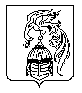 